IntroductionThe design and installation of new connections to electricity distribution networks, provided by Independent Connections Providers (ICP), is governed by a nationally agreed document, prepared by the Energy Networks Association (ENA) and endorsed by the Office for Gas and Electricity Markets (Ofgem).  That document, Engineering Recommendation (ER) G81, provides a “Framework for design and planning, materials specification, installation and records” and covers low voltage housing development installations and associated, new, HV/LV distribution substations, and industrial and commercial underground-connected loads up to and including 11kV.  ER G81 requires licensed Distribution Network Operators (DNO) to provide, in addition, their own company-specific appendices, setting out in more detail their own requirements and specifications, for installations, which they will adopt.ER G81 comprises 7 parts, covering the following aspects:Part 1:	Design and planning of new low voltage underground cable electricity networks, including their new associated HV/LV distribution substations, for housing developments;Part 2*:	Materials specification for new low voltage underground cable electricity networks, including their new associated HV/LV distribution substations, for housing developments;Part 3:	Installation and records of new low voltage underground cable electricity networks, including their new associated HV/LV distribution substations, for housing developments;Part 4:	Design and planning of new underground connections at voltages up to and including 11kV for industrial and commercial loads;Part 5*:	Materials specification for new underground connections at voltages up to and including 11kV for industrial and commercial loads;Part 6:	Installation and records of new underground connections at voltages up to and including 11kV for industrial and commercial loads;Part 7:	Design and planning, materials specification, inspection and records requirements for contestable diversionary and reinforcement works on underground cables and overhead lines not exceeding 33kV and on HV/LV distribution substations.Electricity North West Limited has prepared its own appendices to Parts 1 to 6 of ER G81.  These take the form of Parts 1 to 5* respectively of this Electricity Specification (ES).*Parts 2 and Parts 5 of ER81 have been combined to avoid extensive duplication and make the document easier to read.DefinitionsDocuments ReferencedKeywordsSee the keywords listed in each Part of this ES281.CPElectricity North West Code of PracticeDistribution Substation11kV to LV, or 6.6kV to LV substationDNODistribution Network OperatorENAEnergy Networks AssociationEngineerElectricity North West’s Competitive Adoptions Manager, or his delegated representativeEPDElectricity North West Electricity Policy DocumentER/ERECENA Engineering RecommendationESElectricity North West Electricity SpecificationHVHigh Voltage, i.e. either 11kV or 6.6KvICPIndependent Connection ProviderNJUGNational Joint Utilities GroupNRSWANew Roads and Street Works Act 1991OfgemOffice of Gas and Electricity MarketsPrimary Substation33kV to 11kV, or 33kV to 6.6kV substation, or, for the purposes of this document, 132kV to 11kV substationXLPECross-Linked Poly-EtheneDOCUMENTS REFERENCEDDOCUMENTS REFERENCEDNew Roads and Street Works Act 1991.ENA ER G81Framework for design and planning, material specification, installation and record for LV housing development installations and associated HV/LV distribution substations and industrial and commercial underground connected loads up to and including 11kV.See also the documents referenced in each Part of this ES281.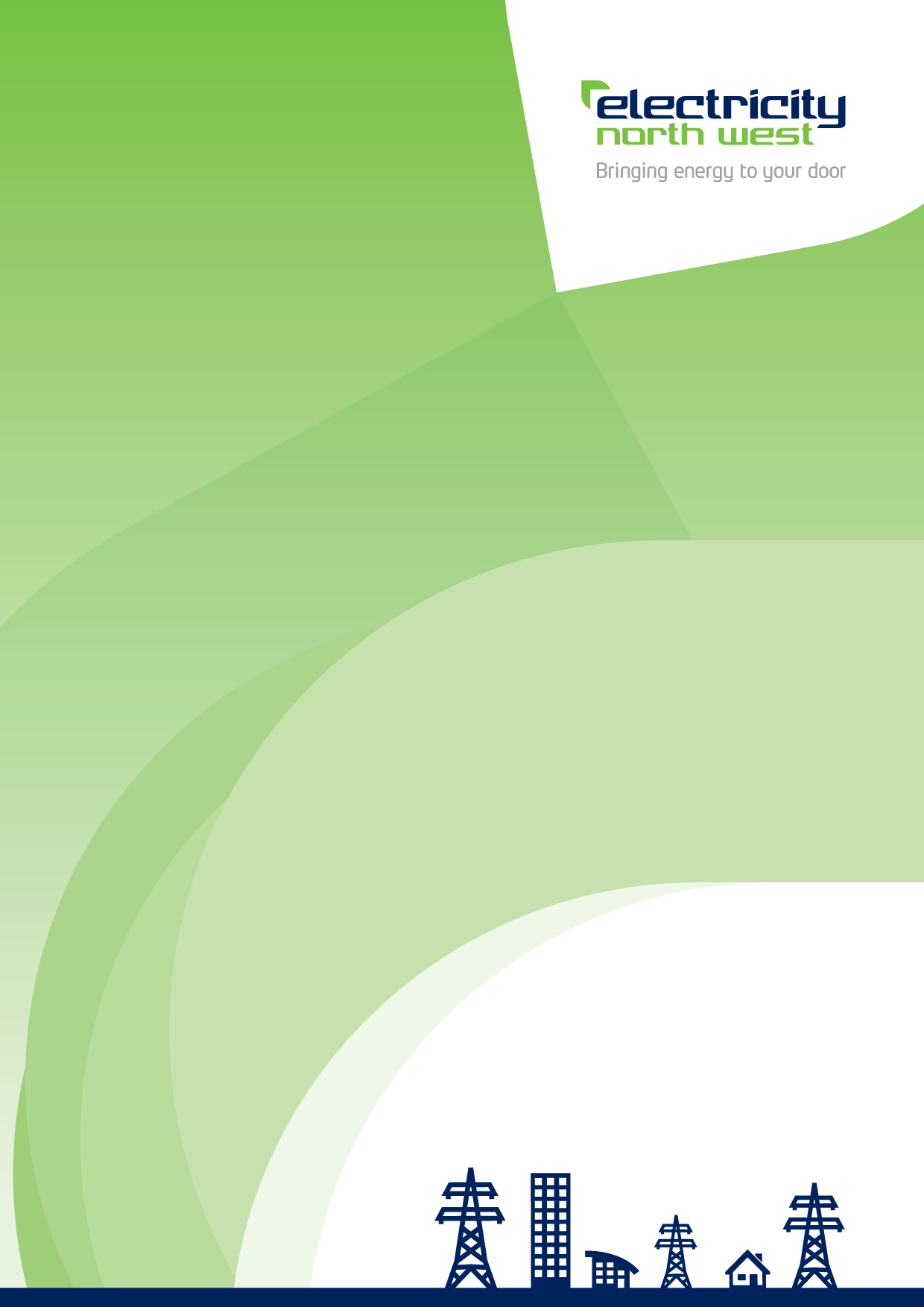 